   СКОРО В ШКОЛУ 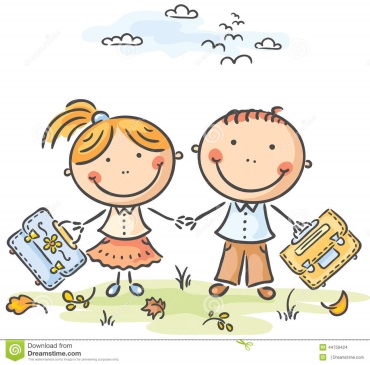      Многие родители с тревогой ждут наступления 1 сентября, особенно если ребенок поступает в 1 класс. Ребенок взрослеет, он уже не дошкольник. Позади заботы по выбору школы. Впереди знакомство с учителями, с новым классом и долгая череда школьных лет.Как сделать так, чтобы ребенок вошел в этот новый период его жизни менее болезненно, смог принять свои школьные будни? Как помочь ему в первые месяцы обучения в школе?Надо обязательно дать возможность ребенку хорошо отдохнуть летом. Это не обязательно должна быть какая-то поездка, хотя отдых на море не помешает, а закалит ребенка, укрепит его здоровье, если нет противопоказаний. Не стоит лето тратить на то, чтобы наверстать упущенное, старательно обучая чтению и счету. Это может отбить у ребенка всякое желание идти в школу. Можно за 1-2 недели до начала обучения ненавязчиво по 10-15 минут в день позаниматься по развивающим тетрадям (их сейчас множество), выполняя с ним задания на внимание, память и мышление. Это немного тонизирует его перед предстоящим процессом обучения.Во время отдыха еще раз спокойно поговорите с ребенком о школе: о ее буднях и праздниках. Расскажите о своем опыте, покажите свои школьные фотографии. Сделайте акцент на приятных моментах, не усугубляя тревогу (хотя не стоит и приукрашивать). Ребенок должен реально воспринимать ситуацию, понимать, к чему он должен быть готов.Вам лучше вместе выбирать школьные принадлежности, чтобы они приносили ему радость, положительные эмоции. С любовью оборудуйте его домашнее «школьное» место. Сделайте его удобным и приятным, здесь он будет проводить много времени.Желательно взять отпуск хотя бы на две-три недели, чтобы быть рядом с ребенком в первые школьные дни. Ему будет трудно, и потребуется Ваша поддержка.Дома постарайтесь создать обстановку спокойствия и доброжелательности. Встречайте ребенка из школы с улыбкой.Когда ребенок возвращается из школы, расспросите его о том, что интересного было в школе, что получилось, что пока не очень удалось, с кем он подружился.Проявите терпение, не ругайте и не наказывайте его за ошибки и незнание, он только начинает учиться. Помните, что лучший стимул – это похвала за старание, она окрыляет.После уроков он 2-3 часа может заниматься своим любимым делом, гулять на улице.Домашние задания или рекомендации учителя старайтесь выполнять вместе. Лучше выполнять их в одно и то же время.Не забывайте, что ребенку нужно Ваше признание и похвала. Радуйтесь его удачам и маленьким победам.Поскольку утомляемость у первоклашек высока, лучше каждые 20-30 минут делать маленький перерыв: полить цветы, покормить рыбок, съесть яблоко.Лучше начинать делать уроки с самого простого, затем приступать к сложным заданиям, а напоследок оставлять самые приятные.Если есть возможность, то после выполнения уроков лучше погулять. Свежий воздух необходим ребенку.Телевизору лучше уделять совсем мало времени.Ложиться спать желательно в одно и то же время, не позже 9 часов. Тогда утром не будет проблем с вставанием.Не забывайте о приятных моментах, любимых занятиях ребенка. Хотя он уже и школьник, игра в его жизни еще не закончилась. Играйте вместе с ребенком.Помните, что ребенок не может быстро адаптироваться к школе. 
Этот период может длиться от месяца до года. Так что постарайтесь быть терпеливыми. И если вы увидите, что все приходит в норму, становится меньше слез, меньше «не могу» и «не хочу», то, значит, это маленькая победа - Ваша и Вашего ребенка.
Вы прошли этот путь вместе. Успехов вам и больше радости в школьной жизни! 